2022年11月16日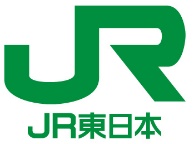 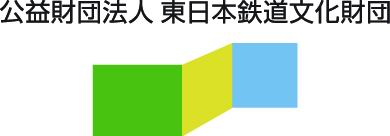 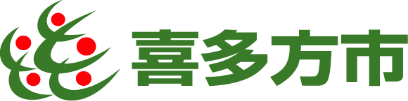 公益財団法人東日本鉄道文化財団東日本旅客鉄道株式会社東北本部喜多方市ライトアップされた新宮熊野神社長床の大いちょうを背景にコンサートを開催します【コンサート実施内容】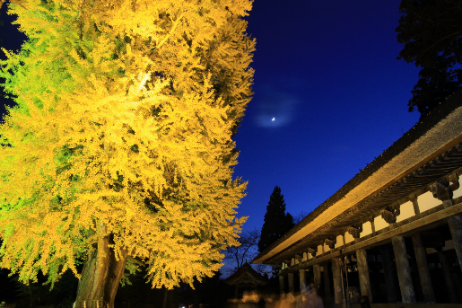 　１　実施日　　　2022年11月23日(水・祝) 　　　　　　　　　　　※雨天決行　２　場所　　　新宮熊野神社長床　拝殿内　３　公演時間　　　16:00～17:00　※ライトアップは16:30頃～17:30頃を予定しています。　　　　　　　　　　　 ※事前のリハーサルもご覧いただけます。　４　公演内容　　　サクソフォン四重奏「大石将紀サクソフォン・カルテット」　　　　　　　　　　演奏曲：高原列車は行く、A列車で行こう、いい日旅立ち 他【大石 将紀（おおいし まさのり）氏プロフィール】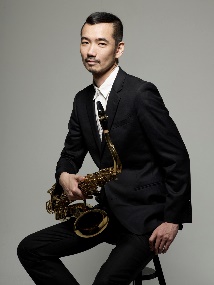 東京藝術大学卒業、同大学大学院修了後、渡仏パリ国立高等音楽院卒業帰国後は国内をはじめヨーロッパやアジアにおいて活動第13回佐治敬三賞、令和元年度文化庁芸術祭レコード部門 優秀賞受賞　５　入場料　　　コンサート鑑賞は無料※新宮熊野神社への拝観料は別途必要です。	（大人300円、高校生200円、中学生以下無料）※拝殿内のお席には限りがあります。あらかじめご了承ください。６　　　　　　　　　コンサート会場、新宮熊野神社へのアクセスには市内循環バス「ぶらりん号」と臨時シャトルバスをご利用ください。　　[乗車料金]：大人200円、子ども（小学生以下）100 円、幼児無料[ぶらりん号（4～6便）、臨時シャトルバス時刻表] 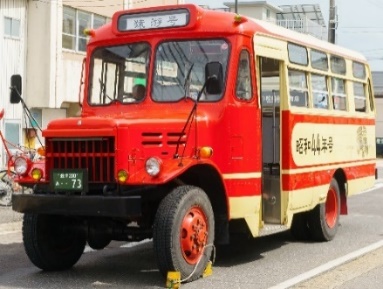 ※交通状況により遅れる場合があります。※臨時シャトルバスは、レトロな雰囲気のボンネットバス「昭和44年号」を特別運行いたします。※その他、ぶらりん号の時刻表は「広田タクシー」ホームページをご覧ください。　〈広田タクシーホームページ〉http://london-taxi.jp/７　その他　・都合により出演者、曲目などが変更になる場合があります。　　　　　　　　・ご来場者が多数の場合は、入場制限をさせていただくことがあります。　　　　　　　　・新宮熊野神社の駐車場には限りがあります。・当日は暖かい服装でお越しください。・やむを得ない事情により急遽中止となる場合があります。【当日のお問合わせ先】新宮地区重要文化財保存会TEL: 0241-23-0775（受付時間：8:30～17:00）※本プレスリリースに掲載する画像等はすべてイメージです。停留所名ぶらりん号4便ぶらりん号5便ぶらりん号6便臨時シャトルバス臨時シャトルバス臨時シャトルバスＪＲ喜多方駅13:3314:2815:1015:5016:3017:10蔵の里13:4114:3615:18－－－新宮長床13:5314:4815:3016:1016:5017:30木之本漆器店14:0314:5815:40－－－ＪＲ喜多方駅14:0515:0015:4216:2217:0217:42